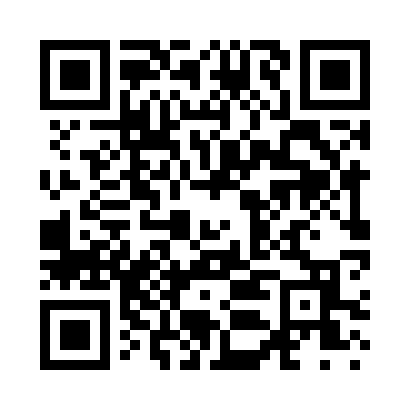 Prayer times for East Norton, Massachusetts, USAMon 1 Jul 2024 - Wed 31 Jul 2024High Latitude Method: Angle Based RulePrayer Calculation Method: Islamic Society of North AmericaAsar Calculation Method: ShafiPrayer times provided by https://www.salahtimes.comDateDayFajrSunriseDhuhrAsrMaghribIsha1Mon3:305:1312:494:518:2410:072Tue3:315:1412:494:518:2410:063Wed3:325:1412:494:518:2410:064Thu3:335:1512:494:528:2310:055Fri3:345:1612:494:528:2310:056Sat3:355:1612:504:528:2310:047Sun3:365:1712:504:528:2210:048Mon3:365:1812:504:528:2210:039Tue3:385:1812:504:528:2110:0210Wed3:395:1912:504:528:2110:0111Thu3:405:2012:504:528:2110:0012Fri3:415:2112:504:528:2010:0013Sat3:425:2112:514:528:199:5914Sun3:435:2212:514:528:199:5815Mon3:445:2312:514:518:189:5716Tue3:465:2412:514:518:179:5617Wed3:475:2512:514:518:179:5418Thu3:485:2612:514:518:169:5319Fri3:495:2612:514:518:159:5220Sat3:515:2712:514:518:149:5121Sun3:525:2812:514:518:149:5022Mon3:535:2912:514:508:139:4823Tue3:555:3012:514:508:129:4724Wed3:565:3112:514:508:119:4625Thu3:575:3212:514:508:109:4426Fri3:595:3312:514:498:099:4327Sat4:005:3412:514:498:089:4128Sun4:025:3512:514:498:079:4029Mon4:035:3612:514:488:069:3930Tue4:045:3712:514:488:059:3731Wed4:065:3812:514:488:049:35